Do you like _____?
あなたは (ナニ) が好きですか?

Yes, I do.
はい, そうします。No, I don’t.
いいえ、違います。 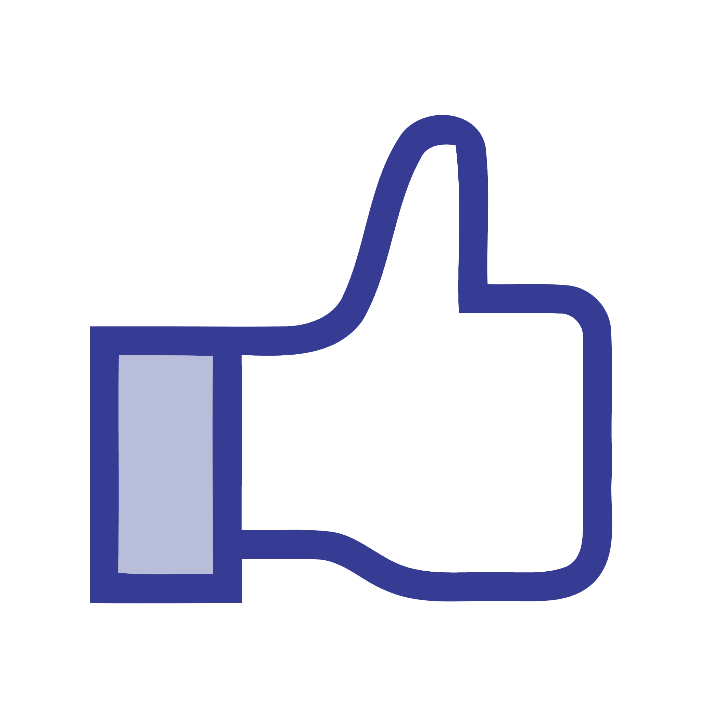 I like ______.

I don’t like ____. 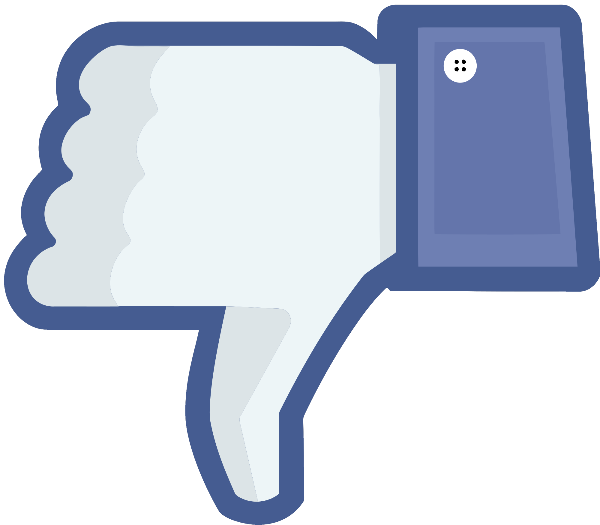 